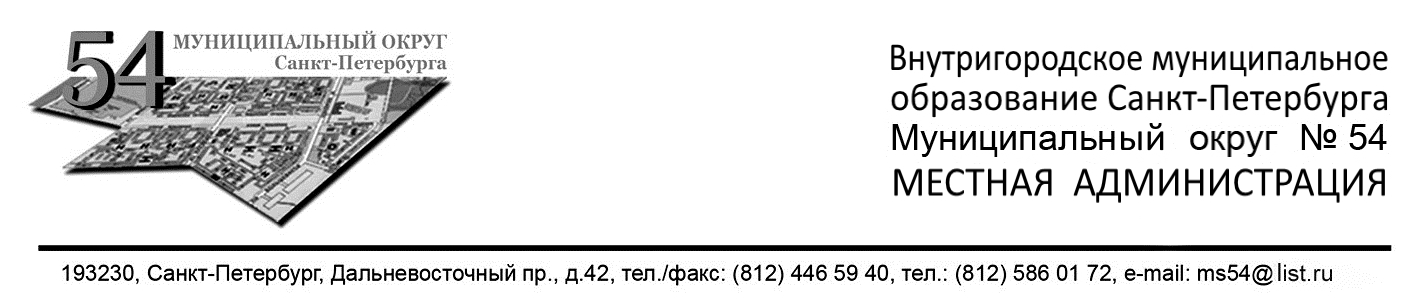 РАСПОРЯЖЕНИЕ 19.10.2017				№  33«Об утверждении исполнениябюджета ВМО СПб МО №54 за 9 месяцев 2017 года»В связи с окончанием проведения финансовых операций за 9 месяцев 2017 года, сдачей отчета об исполнении бюджета ВМО СПб МО №54 за 9 месяцев 2017 года в Комитет финансов, в соответствии с Бюджетным кодексом РФ о рассмотрении отчета об исполнении бюджета ВМО СПб МО №54 за 9 месяцев 2017 годаОБЯЗЫВАЮ:Исполнение бюджета ВМО СПб МО №54 за 9 месяцев 2017 года согласно приложениям №1 и №2 – утвердить.Материалы отчета опубликовать в печатных изданиях муниципального образования и разместить на официальном сайте ВМО СПб МО №54.Глава местной администрации			                    	А.В. ДевяткинПриложение № 1 к Распоряжению главы местной администрации от 19.10.2017 №33 Приложение № 1 к Распоряжению главы местной администрации от 19.10.2017 №33 Приложение № 1 к Распоряжению главы местной администрации от 19.10.2017 №33 Приложение № 1 к Распоряжению главы местной администрации от 19.10.2017 №33 Исполнение бюджета ВМО СПб МО № 54 на 2017 год за 9 месяцев 2017 года по доходамИсполнение бюджета ВМО СПб МО № 54 на 2017 год за 9 месяцев 2017 года по доходамИсполнение бюджета ВМО СПб МО № 54 на 2017 год за 9 месяцев 2017 года по доходамИсполнение бюджета ВМО СПб МО № 54 на 2017 год за 9 месяцев 2017 года по доходамИсполнение бюджета ВМО СПб МО № 54 на 2017 год за 9 месяцев 2017 года по доходамИсполнение бюджета ВМО СПб МО № 54 на 2017 год за 9 месяцев 2017 года по доходамтыс. руб.%Код администратора доходовКод источника доходовНаименование источника доходовУтверждено на 9 месяцев 2017 годаИсполнено за 9 месяцев 2017 года% исполнения0001 00 00000 00 0000 000НАЛОГОВЫЕ И НЕНАЛОГОВЫЕ ДОХОДЫ92 456,8  81 045,9  87,7%0001 05 00000 00 0000 000НАЛОГИ НА СОВОКУПНЫЙ ДОХОД89 970,4  78 332,2  87,1%0001 11 00000 00 0000 000ДОХОДЫ ОТ ИСПОЛЬЗОВАНИЯ ИМУЩЕСТВА, НАХОДЯЩЕГОСЯ В ГОСУДАРСТВЕННОЙ И МУНИЦИПАЛЬНОЙ СОБСТВЕННОСТИ1 102,4  1 102,4  100,0%0001 13 00000 00 0000 000ДОХОДЫ ОТ ОКАЗАНИЯ ПЛАТНЫХ УСЛУГ И КОМПЕНСАЦИИ ЗАТРАТ ГОСУДАРСТВА255,4  212,8  83,3%0001 16 00000 00 0000 000ШТРАФЫ, САНКЦИИ, ВОЗМЕЩЕНИЕ УЩЕРБА1 128,6  1 398,5  123,9%0002 00 00000 00 0000 000БЕЗВОЗМЕЗДНЫЕ ПОСТУПЛЕНИЯ15 234,3  15 107,0  99,2%Итого:Итого:Итого:107 691,1  96 152,9  89,3%Исполнитель:В.А. КоваленковаВ.А. КоваленковаВ.А. КоваленковаВ.А. КоваленковаПриложение № 2 Приложение № 2 Приложение № 2 Приложение № 2 Приложение № 2 Приложение № 2 Приложение № 2 к Распоряжению от 19.10.2017 №33 к Распоряжению от 19.10.2017 №33 к Распоряжению от 19.10.2017 №33 к Распоряжению от 19.10.2017 №33 к Распоряжению от 19.10.2017 №33 Исполнение бюджета ВМО СПб МО № 54 на 2017 год за 9 месяцев 2017 года по расходамИсполнение бюджета ВМО СПб МО № 54 на 2017 год за 9 месяцев 2017 года по расходамИсполнение бюджета ВМО СПб МО № 54 на 2017 год за 9 месяцев 2017 года по расходамИсполнение бюджета ВМО СПб МО № 54 на 2017 год за 9 месяцев 2017 года по расходамИсполнение бюджета ВМО СПб МО № 54 на 2017 год за 9 месяцев 2017 года по расходамИсполнение бюджета ВМО СПб МО № 54 на 2017 год за 9 месяцев 2017 года по расходамИсполнение бюджета ВМО СПб МО № 54 на 2017 год за 9 месяцев 2017 года по расходамтыс. руб.%НаименованиеКод ГРБСРаздел / ПодразделЦелевая статьяУтверждено на 9 месяцев 2017 годаИсполнено за 9 месяцев 2017 года%           исполненияНаименованиеКод ГРБСРаздел / ПодразделЦелевая статьяУтверждено на 9 месяцев 2017 годаИсполнено за 9 месяцев 2017 года%           исполненияМУНИЦИПАЛЬНЫЙ СОВЕТ ВНУТРИГОРОДСКОГО МУНИЦИПАЛЬНОГО ОБРАЗОВАНИЯ САНКТ-ПЕТЕРБУРГА МУНИЦИПАЛЬНЫЙ ОКРУГ № 549135243,35201,999,2%Функционирование высшего должностного лица субъекта Российской Федерации и муниципального образования9130102950,0931,998,1%Функционирование законодательных (представительных) органов государственной власти и представительных органов муниципальных образований91301034293,34270,099,5%Аппарат представительного органа муниципального образования913010300200000213326,13344,0100,5%Депутаты, осуществляющие свою деятельность на постоянной основе91301030020000022726,0747,2102,9%Компенсация депутатам, осуществляющим свои полномочия на непостоянной основе91301030020000023187,2124,866,7%Осуществление поддержки деятельности ОО "Совет муниципальных образований Санкт-Петербурга"9130103092000044254,054,0100,0%МЕСТНАЯ АДМИНИСТРАЦИЯ ВНУТРИГОРОДСКОГО МУНИЦИПАЛЬНОГО ОБРАЗОВАНИЯ САНКТ-ПЕТЕРБУРГА МУНИЦИПАЛЬНЫЙ ОКРУГ № 5495485393,682012,096,0%Функционирование Правительства Российской Федерации, высших исполнительных органов государственной власти субъектов Российской Федерации, местных администраций954010412089,912147,7100,5%Глава местной администрации95401040020000031950,0928,897,8%Содержание и обеспечение деятельности местной администрации по решению вопросов местного значения954010400200000329419,69525,9101,1%Расходы на исполнение государственного полномочия Санкт-Петербурга по составлению протоколов об административных правонарушениях за счет субвенций из бюджета Санкт-Петербурга954010409200G01000,00,00,0%Расходы на исполнение государственного полномочия Санкт-Петербурга по организации и осуществлению деятельности по опеке и попечительству за счет субвенций из бюджета Санкт-Петербурга954010400200G08501720,31693,098,4%Резервные фонды9540111350,00,00,0%Другие общегосударственные вопросы954011335,00,00,0%Защита населения и территории от чрезвычайных ситуаций природного и техногенного характера, гражданская оборона9540309100,034,534,5%Защита населения и территории от чрезвычайных ситуаций, гражданская оборона9540309219000008180,034,543,1%Обучение неработающего населения способам защиты и действиям в чрезвычайных ситуациях9540309219000009120,00,00,0%Другие вопросы в области национальной безопасности и правоохранительной деятельности9540314652,0644,298,8%Мероприятия по профилактике правонарушений95403142190000511100,0100,0100,0%Мероприятия по профилактике терроризма и экстремизма95403142190000521355,0350,898,8%Мероприятия по профилактике наркомании9540314219000053192,091,70,0%Мероприятия по профилактике табакокурения95403142190000541105,0101,70,0%Общеэкономические вопросы95404011244,80,00,0%Проведение оплачиваемых общественных работ95404015100000101247,00,00,0%Временное трудоустройство несовершеннолетних в возрасте от 14 до 18 лет в свободное от учебы время95404015100000102997,80,00,0%Связь и информатика9540410400,0261,265,3%Другие вопросы в области национальной экономики954041230,00,00,0%Благоустройство954050346734,045370,297,1%Благоустройство придомовых территорий и дворовых территорий9540503600000013110598,54401,541,5%Благоустройство территории муниципального образования, связанное с обеспечением санитарного благополучия населения954050360000001416280,06134,40,0%Озеленение территории муниципального образования954050360000001513264,02849,00,0%Прочие мероприятия в области благоустройства9540503600000016126591,531985,3120,3%Другие вопросы в области образования95407091480,01380,093,2%Профессиональная подготовка, переподготовка и повышение квалификации95407094280000181100,00,00,0%Проведение работ по военно-патриотическому воспитанию молодежи на территории муниципального образования954070943100001911352,01352,0100,0%Мероприятия по профилактике дорожно-транспортного травматизма9540709431000049128,028,00,0%Другие вопросы в области культуры, кинематографии95408045272,05502,8104,4%Социальное обеспечение населения9541003620,0619,399,9%Охрана семьи и детства954100413552,513414,099,0%Содержание ребенка в семье опекуна и приемной семье954100451100G086010426,910314,498,9%Вознаграждение, причитающееся приемному родителю954100451100G08703125,63099,699,2%Другие вопросы в области социальной политики9541006705,0548,577,8%Другие вопросы в области физической культуры и спорта95411051415,41380,997,6%Периодическая печать и издательства9541202713,0708,799,4%Избирательная комиссия МО № 54921806,8819,0101,5%Муниципальное бюджетное учреждение "Невское-54"95405037286,67265,799,7%Итого:98730,395298,696,5%Численный состав служащих ОМСУ23,0  Расходы на содержание ОМСУ составили15 477,8  Резерв Местной администрации не расходовалсяРезерв Местной администрации не расходовалсяРезерв Местной администрации не расходовалсяРезерв Местной администрации не расходовалсяИсполнитель:Исполнитель:В. А. КоваленковаВ. А. КоваленковаВ. А. КоваленковаВ. А. КоваленковаВ. А. Коваленкова